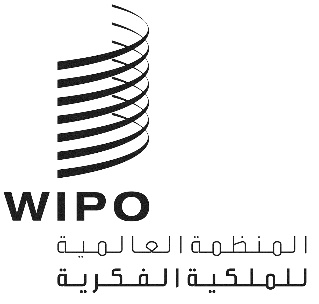 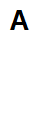 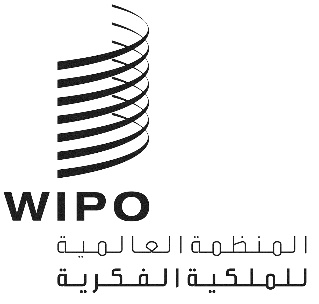 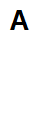 CWS/11/4الأصل: بالإنكليزيةالتاريخ:20 سبتمبر 2023اللجنة المعنية بمعايير الويبوالدورة الحادية عشرةجنيف، من 4 إلى 8 ديسمبر 2023تقرير فرقة العمل المعنية بتصاوير التصاميم (المهمة رقم 57)وثيقة من إعداد المشرفين المتشاركين على فرقة العململخصتتولى فرقة العمل المعنية بتصاوير التصاميم مسؤولية المهمة رقم 57، وهي ضمان المراجعات والتحديثات اللازمة لمعيار الويبو ST.88 بشأن توصيات التصاوير المرئية الالكترونية للتصاميم الصناعية. وفي ضوء ذلك، تم إعداد اقتراح نهائي لمراجعة معيار الويبو ST.88، يتضمن توصيات بشأن الأبعاد الثلاثية، لكي تنظر فيه اللجنة المعنية بمعايير الويبو (لجنة المعايير) في هذه الدورة. وقد قدّم اقتراح بإنهاء فرقة العمل وإدراج المهمة رقم 57 في المهمة رقم 33 "المراجعة المستمرة لمعايير الويبو"، للموافقة عليه في هذه الدورة للجنة المعايير.معلومات أساسيةوافقت لجنة المعايير، في دورتها الخامسة، على استحداث المهمة الجديدة رقم 57 وإنشاء فرقة العمل المعنية بتصاوير التصاميم وعيّنت كلا من مكتب أستراليا للملكية الفكرية والمكتب الدولي كمشرفين متشاركين على فرقة العمل الجديدة (انظر(ي) الفقرتين 103 و104 من الوثيقة CWS/5/22).واعتمدت لجنة المعايير، في دورتها الثامنة، معيار الويبو الجديد ST.88 بشأن توصيات التصاوير المرئية الالكترونية للتصاميم الصناعية وطلبت من فرقة العمل إعداد اقتراح، لدورتها المقبلة، بشأن معالجة نسق صورة الرسومات الموجهة القابلة للتحجيم (SVG) في معيار الويبو ST.88 (انظر(ي) الفقرات من 31 إلى 41 من الوثيقة CWS/8/24). ولوحظ أن المعيار بصيغته المعتمدة لم يقدم توصيات بشأن العناصر ثلاثية الأبعاد، واقترح إعادة النظر في الموضوع في وقت لاحق لمراجعة المعيار إن لزم الأمر.واعتمدت لجنة المعايير، في دورتها التاسعة، مراجعة لمعيار الويبو ST.88، الذي قدم توصية بشأن معالجة نسق صورة الرسومات الموجهة القابلة للتحجيم (انظر(ي) الفقرات من 80 إلى 83 من الوثيقة CWS/9/25).ولم تقدم فرقة العمل المعنية بتصاوير التصاميم أي تقرير مرحلي خلال الدورة العاشرة.التقدم المحرز في المهمة رقم 57الهدف من المهمة رقم 57 هو مراجعة واقتراح أي مراجعات وتحديثات ضرورية لمعيار الويبو ST.88.الإجراءات ذات الصلة لعام 2023تضمنت بنود العمل للعام الحالي بندين هما:مراجعة التوصيات بشأن الأبعاد الثلاثية ضمن معيار الويبو ST.88 وتحديد ما إن كان ينبغي أن يتضمن معيار الويبو ST.88 توصيات قائمة بذاتها بشأن الأبعاد الثلاثية أو دمجها بالإشارة إلى معيار الويبو ST.91: توصيات بشأن النماذج والصور الرقمية الثلاثية الأبعاد؛إعداد وتقديم مقترح لمراجعة المعيار ST.88 للنظر فيه في الدورة 11 للجنة المعايير.التحديات أو التبعيات المحتملةيُشار إلى المشاركة والمساهمة النشطة من جانب مكاتب الملكية الفكرية أو أعضاء فرقة العمل باعتبارها تحديًا خاصًا. ويشارك أربعة أعضاء فقط من فرقة العمل بنشاط أثناء المناقشات والتحديثات الخاصة بالمقترح الحالي الخاص بمعيار الويبو ST.88 المنقح الذي يجري النظر فيه في هذه الدورة.تقييم التقدمأعد مشروع اقتراح لمراجعة معيار الويبو ST.88 وتم توزيعه على جولتين من المناقشات بين أعضاء فرقة العمل. والغرض الرئيسي من الاقتراح هو:دمج التوصيات بشأن الأبعاد الثلاثية بالإشارة إلى معيار الويبو ST.91؛وتحسين الاتساق مع التغييرات المطبعية الطفيفة.واستنادا إلى ما قدمه أعضاء فرقة العمل من تعليقات وتوافق في الآراء، أعدّ اقتراح نهائي لمراجعة معيار الويبو ST.88 وقدّم ضمن الوثيقة CWS/11/5 لتنظر فيه لجنة المعايير.خطة العملوافقت لجنة المعايير، في دورتها العاشرة، على قائمة المهام المنقحة للجنة (انظر(ي) المرفق الرابع من الوثيقة CWS/10/22)، بما في ذلك المهمة رقم 33 للمراجعة المستمرة لمعايير الويبو. ولذلك يقترح المشرفان المتشاركان على فرقة العمل المعنية بتصاوير التصاميم أن يُنظر في العمل المتعلق بالمراجعة المستمرة لمعيار الويبو ST.88 في إطار المهمة رقم 33 ويقترحان إغلاق المهمة رقم 57.ويوصي المشرفان المتشاركان على فرقة العمل أيضاً بأن تنظر لجنة المعايير في وقف أعمال فرقة العمل المعنية بتصاوير التصاميم، في حال إغلاق المهمة رقم 57.إن لجنة المعايير مدعوة إلى:الإحاطة علماً بمحتوى هذه الوثيقة؛والنظر في اقتراح وقف المهمة رقم 57 وفرقة العمل المعنية بتصاوير التصاميم والموافقة عليه، وإدراج التحديثات الإضافية لمعيار الويبو ST.88 في المهمة رقم 33 على النحو المبين في الفقرتين 11 و12 أعلاه.[نهاية الوثيقة]